NOTA PEMBIMBINGHal	: Persetujuan Pembimbing		Kepada YthBapak Dekan Fakultas Dakwah dan Komunikasi UIN Raden Fatahdi-PalembangAssalamu’alaikum Wr. Wb.Dengan hormat,Setelah kami periksa dan diadakan perbaikan-perbaikan seperlunya, maka skripsi yang berjudul: Pendekatan Bimbingan Konseling Islam dalam Mencegah Timbulnya Frustasi (Studi Kasus Santri Pondok Pesantren Ar-Rahman Tegal Binangun), yang ditulis oleh saudara Widodo Nim. 11522021 telah dapat diajukan dalam sidang munaqasyah Fakultas Dakwah dan Komunikasi UIN Raden Fatah Palembang.Demikianlah dan terima kasih.Wassalamu’alaikum Wr. Wb.	PENGESAHAN SKRIPSI MAHASISWANama			: WidodoNIM			: 11522021Fakultas / Jurusan	: Dakwah dan Komunikasi / Bimbingan Penyuluhan IslamJudul Skripsi	: Pendekatan Bimbingan Konseling Islam dalam Mencegah Timbulnya Frustasi (Studi Kasus Santri Pondok Pesantren Ar-Rahman Tegal Binangun)Telah dimunaqasyahkan dalam sidang terbuka Fakultas Dakwah dan Komunikasi Universitas Islam Negeri Raden Fatah Palembang pada:Hari/Tanggal		: Kamis / 27 Oktober 2016Tempat		: Ruang Sidang Munaqasyah Fakultas Dakwah dan 		  Komunikasi UIN Raden Fatah PalembangDan telah diterima sebagai salah satu syarat untuk memperoleh gelar Sarjana Sosial (S.sos) Program Strata Satu (SI) pada Jurusan Bimbingan Penyuluhan Islam.Palembang, 19 Desember 2016.Dekan, Dr. Kusnadi, MA.NIP. 197108192000031002TIM PENGUJIKETUA							SEKRETARISSURAT PERNYATAANSaya yang bertanda tangan dibawah ini:Nama 	: WidodoTempat, Tanggal Lahir	: Riding, 14 April 1993.NIM	: 11522021Fakultas/Jurusan	: Dakwah dan Komunikasi / Bimbingan Penyuluhan IslamJudul Skripsi	: Pendekatan Bimbingan Konseling Islam dalam Mencegah Timbulnya Frustasi (Studi Kasus Santri Pondok Pesantren Ar-Rahman Tegal Binangun)Menyatakan dengan sesungguhnya, bahwa:Seluruh data, informasi, pembahasan, dan kesimpulan yang disajikan dalam skripsi ini kecuali yang disebutkan sumbernya adalah merupakan hasil pengamatan, penelitian, pengolahan serta pemikiran saya dengan pengarahan pembimbing yang ditetapkan. Skripsi yang saya tulis ini adalah asli dan belum pernah diajukan untuk mendapatkan gelar akademik, baik di Fakultas Dakwah UIN Raden Fatah maupun di Perguruan Tinggi lainnnya. Demikian pernyataan ini dibuat dengan sebenar-benarnya dan apabila dikemudian hari ditemukan adanya bukti ketidakbenaran dalam pernyataan tersebut di atas, maka saya bersedia menerima sanksi akademis berupa pembatalan gelar akademik yang saya peroleh melalui pengajuan skripsi ini.Palembang, 19 Desember 2016.Yang membuat pernyataanWidodoMOTTO DAN PERSEMBAHAN“Kegagalan dan kesalahan adalah suatu hal yang lazim selagi kita bisa mengambil hikmah dari setiap kegagalan dan kesalahan tersebut”Skripsi ini Kupersembahkan Kepada:Ayahanda Helmi dan Ibunda Sopiah tercinta yang selalu merestui langkahku dalam menuntut ilmu dan selalu mendo’akanku ditengah kesulitan yang dihadapi.Adinda Wito Milanda yang selalu memotivasiku.Semua keluargaku dan sahabat-sahabatku yang selalu mendukungku. Yang selalu memberiku semangat Ulva Triyana.Sahabat-sahabat seperjuangan jurusan BPI.KA dan BPI.K.Sos angkatan 2011.Sahabat-sahabat KKN tercinta. Agama, nusa dan bangsa.Dan untuk almamater yang aku banggakan.KATA PENGANTAR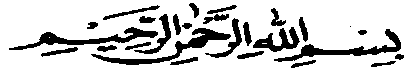 Assalamu’alaikum Warahmatullahi Wabarakatuh		Dengan mengucapkan puji syukur kehadirat Allah SWT,  yang telah menganugerahkan rahmat dan hidayah-nya sehingga dapat terselesainya skripsi yang berjudul “Pendekatan Bimbingan dan Konseling Islam dalam Mengatasi Frustasi Santri di Pondok Pesantren Ar-Rahman Tegal Binangun“. Shalawat dan salam semoga tetap tercurahkan kepada junjungan kita Nabi Besar Muhammad SAW yang telah berjasa besar dalam membawa umat manusia dari alam kegelapan menuju alam yang terang benderang dan penuh cahaya Islam, yang mana skripsi ini diajukan sebagai salah satu syarat penyelesaian Program Sarjana Sosial Islam Fakultas Dakwah dan Komunikasi UIN Raden Fatah Palembang.	Terwujudnya penulisan skripsi yang akan disajikan ini adalah atas bantuan berbagai pihak, untuk itu penulis menyampaikan ucapan terima kasih kepada:Rektor Universitas Islam Negeri Raden Fatah Palembang Bapak Prof. Dr. Aflatun Mucthar, MA yang telah memberikan izin dan kesempatannya kepada saya untuk menimbah ilmu di Fakultas Dakwah dan Komuniasi Universitas Islam Negeri Raden Fatah Palembang.Bapak Dr. Kusnadi, MA selaku Dekan Fakultas Dakwah dan Komunikasi UIN Raden Fatah Palembang dan juga selaku pembimbing I yang ikhlas menuangkan ilmu dan pikiran dan banyak meluangkan waktu dalam menyelesaikan skripsi ini.Ibu Neni Noviza, M.Pd dan Ibu Manah Rasmanah, M.Si selaku Ketua Jurusan dan Sekretaris Jurusan Bimbingan Penyuluhan Islam UIN Raden Fatah Palembang dan sekaligus pembimbing II yang telah banyak membantu dalam setiap urusan akademik dan juga telah banyak memberikan masukan-masukan dalam menyelesaikan skripsi ini. Bapak Drs. H. Musrin, HM. M. Hum selaku penasehat akademik yang selalu memberikan arahan dan nasehat mengenai masalah perkuliahanKedua orang tua tercinta, Elmi dan Sopiah yang aku sayangi dan kucintai.Bapak dan Ibu Dosen Fakultas Dakwah dan Komunikasi yang memberikan ilmunya dan saran-saran sehingga skripsi ini dapat penulis terselesaikan dengan baik.Saudara-saudariku, beserta keluarga besarku yang telah memberikan dukungan moril maupun materil serta do’a dan kasih sayang yang tiada henti.Segenap staf dan karyawan Tata Usaha Fakultas Dakwah dan Komunikasi UIN Raden Fatah Palembang yang telah banyak membantu dalam urusan administrasi dan akademik yang tentunya demi kelancaran dalam menyelesaikan Skripsi ini. Semua pihak yang bersangkutan yang berkenan membantu dalam penulisan skripsi ini. Semua teman-teman seperjuangan jurusan BPI KA dan BPI K.Sos yang selalu memberikanku motivasi untuk berjuang dan terus bangkit dalam mencapai apa yang di cita-citakan. Semua pihak yang tidak dapat penulis tulis satu persatu.  	Dalam skripsi ini, penulis sadar masih banyak terdapat kekurangan dan kelemahannya, semua ini tidak terlepas dari keterbatasan dan kealpaan penulis sebagai manusia. Walaupun demikian penulis telah berusaha memberikan karya yang terbaik yang dapat penulis wujudkan. Semoga hasil karya ini dapat berguna dan bermanfaat bagi calon-calon konselor khususnya dan semua pihak yang berkepentingan dan memerlukan skripsi ini.	Wassalamu’alaikum Warahmatullahi Wabarakatuh							Palembang, 19 Desember 2016							Penulis,WIDODONIM. 11522021Pembimbing I	Dr. Kusnadi, MA.NIP. 19710819 200003 1 002 	Palembang, 19 Desember 2016Pembimbing IIHj. Manah Rasmanah, M.Si.NIP. 19720507 200501 2 004Dr. Abdur Razaq, MA.NIP. 197307112006041001Penguji IDrs. Aminullah CS, M.Pdi.NIP. 195309231980031002Neni Noviza, M.Pd.NIP. 197903042008012012Penguji IIMirna Ari Mulyani, M.Pd.NIP. 197801232007012019